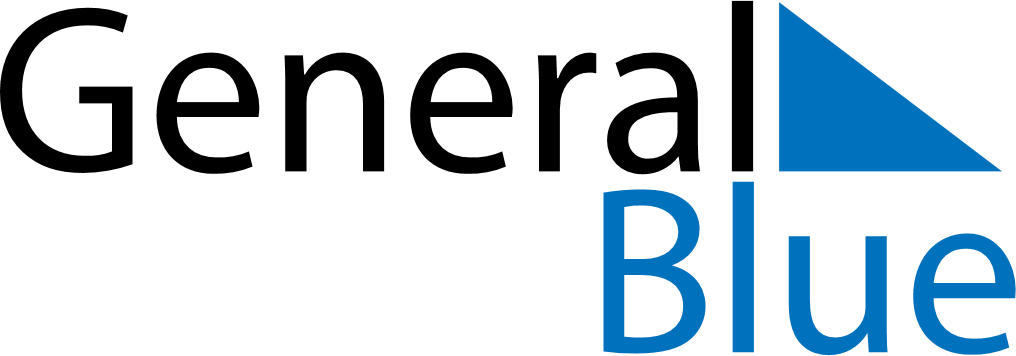 Quarter 3 of 2024DominicaQuarter 3 of 2024DominicaQuarter 3 of 2024DominicaQuarter 3 of 2024DominicaQuarter 3 of 2024DominicaJuly 2024July 2024July 2024July 2024July 2024July 2024July 2024MONTUEWEDTHUFRISATSUN12345678910111213141516171819202122232425262728293031August 2024August 2024August 2024August 2024August 2024August 2024August 2024MONTUEWEDTHUFRISATSUN12345678910111213141516171819202122232425262728293031September 2024September 2024September 2024September 2024September 2024September 2024September 2024MONTUEWEDTHUFRISATSUN123456789101112131415161718192021222324252627282930Aug 5: Emancipation Day